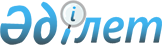 О признании утратившим силу решения акима Енбекшинского района города Шымкент от 8 июня 2020 года № 1 "Об объявлении чрезвычайной ситуации местного масштаба природного характера"Решение акима Енбекшинского района города Шымкент от 28 июня 2021 года № 1. Зарегистрировано в Министерстве юстиции Республики Казахстан 7 июля 2021 года № 23318
      В соответствии со статьями 35, 37 Закона Республики Казахстан "О местном государственном управлении и самоуправлении в Республике Казахстан", статьей 27 Закона Республики Казахстан "О правовых актах", РЕШИЛ:
      1. Признать утратившим силу решение акима Енбекшинского района города Шымкент от 8 июня 2020 года № 1 "Об объявлении чрезвычайной ситуации местного масштаба природного характера" (зарегистрированное в Реестре государственной регистрации нормативных правовых актов за № 109).
      2. Государственному учреждению "Аппарат акима Енбекшинского района города Шымкент" в установленном законодательством Республики Казахстан порядке обеспечить:
      1) государственную регистрацию настоящего решения в Министерстве юстиции Республики Казахстан;
      2) размещение настоящего решения на интернет-ресурсе аппарата акима Енбекшинского района города Шымкент после его официального опубликования.
      3. Контроль за исполнением настоящего решения возложить на заместителя акима Енбекшинского района А. Малахову.
      4. Настоящее решение вводится в действие со дня его официального опубликования.
					© 2012. РГП на ПХВ «Институт законодательства и правовой информации Республики Казахстан» Министерства юстиции Республики Казахстан
				
      Аким Енбекшинского района

Ғ. Ильясов
